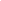 Розділ 1: Вступ і короткий описНазва проєкту Менеджер(и) проєкту 1.3 Мета проєкту
1.4 Назва партнерської організації програми «Активні Громадяни», від якої подається проєкт.Громадська організація “Інститут Креативних Інновацій”1.5 Хто є партнерами проєкту? Заздалегідь переконайтесь в тому, що вказані Вами партнери проєкту готові співпрацювати і надавати необхідну партнерську підтримку. Чітко зазначте запропоновану роль кожного партнера.1.6 Хто є залученими сторонами і цільовою аудиторією проєкту? 
Чи вже налагодили Ви з ними контакти? Розділ 2: Загальна інформація2.1 Опишіть ситуацію у галузі, на яку спрямовано цей проєкт. Які існують проблеми, шляхи вирішення? Які інші ініціативи або проєкти запроваджуються у цій галузі? Чи ви вже почали реалізацію проєкту?2.2 Яким чином проєкт змінить поточну ситуацію в локальному та глобальному вимірах?Розділ 3: Результати проєкту3.1 Чітко і конкретно опишіть результати проєкту в локальному та глобальному вимірах.3.2 Як саме заплановані заходи / компоненти проєкту забезпечать досягнення результатів проєкту? Розділ 4: Структура проєкту4.1 Опишіть всі заплановані заходи / компоненти проєкту. Для кожного з заходів / компонентів проєкту, вкажіть: а) його цілі, б) приблизні дати (терміни) запровадження, в) кількість учасників та їх категорії (напр. 100 студентів університету X, 5 представників обласної адміністрації Y), г) місто (міста) проведення. Розділ 5: Соціальний, інституційний вплив проєкту5.1 На досягнення яких цілей сталого розвитку зорієнтований проєкт? Перерахуйте та обгрунтуйте. Інформацію про ЦСР можна знайти за посиланням.5.2 Яким чином вплив проєкту буде продовжуватись після завершення проєкту? Розділ 6: Просування (promotion), моніторинг, оцінка і звітність проєкту6.1 Як саме ви будете просувати проєкт (напр. через партнерів, вебсайти, засоби масової інформації та ін.) 6.2 Яким чином буде відстежуватись проведення проєкту? Опишіть систему для моніторингу проєкту, звітності по проєкту, і оцінки роботи проєкту та його результатів.   Розділ 7: Бюджет проєкту та фінансування з інших ресурсів7.1 Напишіть детальний бюджет проєкту, включаючи грошові і не-грошові внески від всіх партнерів (в гривнях для кожної категорії), включаючи внесок від Британської Ради. Зверніть увагу на те, що фінансування від Британської Ради може не покривати повністю загального бюджету проєкту.Приклад:Максимальна сума фінансування на один проєкт соціальної дії в рамках конкурсу становить – 15,000.00 грн.  Захист персональних данихБританська Рада буде використовувати інформацію, яку ви надаєте у зв'язку з обробкою вашої реєстраційної форми. Правова база для обробки вашої інформації - це погодження з нашою політикою конфіденційності. Британська Рада дотримується закону про захист даних Великобританії та законів інших країн, які відповідають міжнародним стандартам. Інформація з цієї форми може бути передана партнерській організації програми «Активні Громадяни», що буде здійснювати адміністративну підтримку конкурсу проєктів соціальної дії. Ви маєте право вимагати копію інформації про вас, якою ми володіємо, і право вимагати від нас виправлення будь-яких неточностей у цій інформації. Якщо у вас виникли побоювання щодо використання вашої особистої інформації, ви також маєте право подати до нас спеціальний запит.Для отримання детальної інформації, будь ласка, зверніться до розділу про конфіденційність нашого веб-сайту www.britishcouncil.org/privacy, завітайте до місцевого офісу Британської Ради або зверніться до нас за електронною адресою info@britishcouncil.org.ua. Ми зберігатимемо вашу інформацію протягом 7 років з моменту збору.Заявки та листи підтримки надсилайте до 20 листопада на електронну адресу ac@kreativ.im Організація/громада, посада Електронна поштаКонтактний телефон ПІБКонтактна особа + контактні даніРоль у проєктіПартнерЗахідЙого цільПриблизні дати (терміни реалізації)Кількість учасників/ць їх категоріїМісто (громада) проведенняВсього по проєкту, грн.Фінансування від інших партнерів (вказати яких)Фінансування від Британської РадиКількість одиницьВартість одиниці, грн.Назва категорії